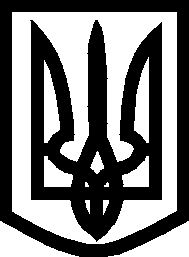 УКРАЇНА ВИКОНАВЧИЙ КОМІТЕТМЕЛІТОПОЛЬСЬКОЇ  МІСЬКОЇ  РАДИЗапорізької областіР І Ш Е Н Н Я23.01.2020		                                                                           № 7/1Про прийняття на квартирний облік	Розглянувши лист служби у справах дітей Мелітопольської міської ради Запорізької області від 18.12.2019 № 01-08/2-3279-03, заяви громадян, відповідно до Закону України «Про місцеве самоврядування в Україні», ст. 33 Закону України «Про забезпечення організаційно-правових умов соціального захисту дітей-сиріт та дітей, позбавлених батьківського піклування», ст.ст. 32, 34, 46 Житлового кодексу УРСР і пп. 13, 46 Правил обліку громадян, які потребують поліпшення житлових умов і надання їм жилих приміщень в Українській РСР, затверджених постановою Ради Міністрів УРСР і Укрпрофради від 11.12.1984 
№ 470, виконавчий комітет Мелітопольської міської ради Запорізької області В И Р І Ш И В:	1. Прийняти на квартирний облік при виконавчому комітеті Мелітопольської міської ради Запорізької області з включенням:	до позачергового списку:	Можаєва Івана Євгеновича, (…) року народження, (…), складом сім’ї (…); не забезпечений житловою площею;	до першочергового списку:	Попова Сергія Юрійовича, (…) року народження, (…), складом сім’ї (…); не забезпечений житловою площею;	до загального списку:	Сапронова Данилу Руслановича, (…) року народження, (…), складом сім’ї (…), не забезпечений житловою площею.	2. Контроль за виконанням цього рішення покласти на заступника міського голови з питань діяльності виконавчих органів ради Судакова І.Секретар Мелітопольської міської ради				Роман РОМАНОВ(…) – текст, який містить конфіденційну інформацію про фізичну особу